S6: Aufgabenblatt 1Ordne folgende PS – Zahlen den Bildern zu:75 PS160 PS400 PS 430 PS610 PS33'000 PS110'000 PS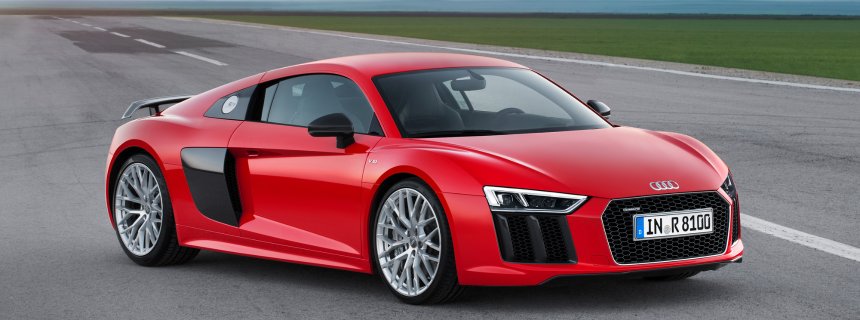 Audi R8 V10 plus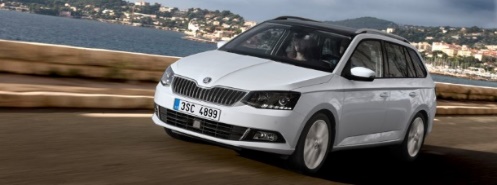 Skoda Fabia Combi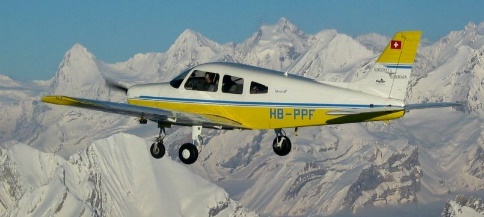 Piper Warrior III (3 - 4 plätziges Schul- und Reiseflugzeug)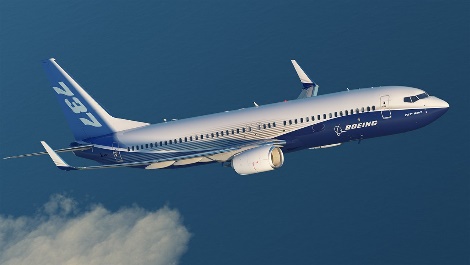 Boeing 737 (Verkehrsflugzeug) 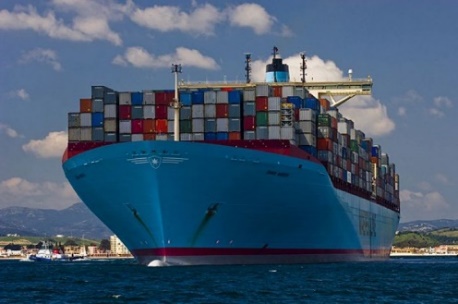 Containerschiff Emma Maersk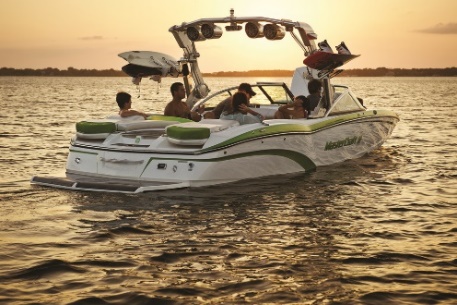 Motorboot MASTERCRAFT X46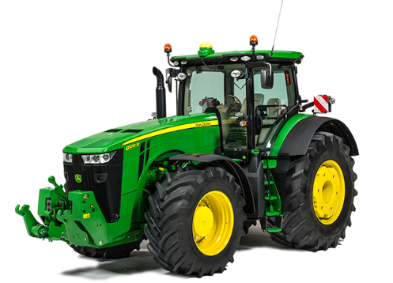 Traktoren John Deere 8400R